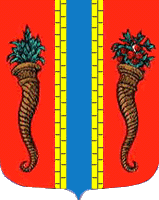  Администрация муниципального образования Новоладожское городское поселениеВолховского муниципального районаЛенинградской областиПОСТАНОВЛЕНИЕ« ____ » ___________ 2014 года                                                                                           № _____О  внесении  изменений  в  схему  размещения нестационарных торговых объектов, расположенных на земельных участках,  в   зданиях, строениях  и  сооружениях, находящихся в  государственной и муниципальной   собственности  на   территории МО Новоладожское городское поселение В целях реализации на территории МО Новоладожское городское поселение  Федерального закона Российской Федерации от 28 декабря 2009 г. N 381 «Об основах государственного регулирования торговой деятельности в Российской Федерации», подпункта 10 пункта 1 статьи 14 Федерального закона от 06.10.2003 г. № 131 – ФЗ «Об общих принципах организации местного самоуправления в Российской Федерации», в соответствии с Приказом Комитета по развитию малого, среднего бизнеса и потребительского рынка Ленинградской области от 28.09.2011 г. № 24, Протоколом Координационного совета по размещению нестационарных торговых объектов на территории муниципального образования Новоладожское городское поселение Волховского муниципального района Ленинградской области от 18.12.2014 г. №1,  администрация Новоладожского городского поселения                                                         ПОСТАНОВЛЯЕТ:        1. Внести следующие изменения в приложение №1 постановления администрации Новоладожского городского поселения № 83 от 21 марта 2011 года «Об утверждении схемы размещения нестационарных торговых объектов, расположенных на земельных участках, в зданиях, строениях и сооружениях, находящихся в государственной и муниципальной собственности, на территории МО Новоладожское городское поселение»:        1.1. исключить  пункт №10 – земельный участок площадью 20,0 кв.м., по адресу: город Новая Ладога, улица Суворова, у д.5, с видом разрешенного использования – под передвижной объект торговли;        1.2. исключить  пункт №13 – земельный участок площадью 15,0 кв.м., по адресу: город Новая Ладога, улица Суворова, у д.5, с видом разрешенного использования – под передвижной объект торговли;       2. Внести изменения в приложение №7 постановления администрации Новоладожского городского поселения № 83 от 21 марта 2011 года «Об утверждении схемы размещения нестационарных торговых объектов, расположенных на земельных участках, в зданиях, строениях и сооружениях, находящихся в государственной и муниципальной собственности, на территории МО Новоладожское городское поселение»:        2.1. исключить нестационарные торговые объекты №10 и №13 из графической части  М 1:2000.        3. Настоящий проект постановления разместить на официальном сайте МО Новоладожское городское поселение www.new-ladoga-adm.ru в сети «Интернет».        4.  Настоящее постановление вступает в силу с момента его принятия.      5.  Контроль исполнения настоящего постановления оставляю за собой.                      Глава администрации                                                                 О.С. Баранова                                                                                                                                                                                                                                      Приложение  к постановлению администрации Новоладожского городского поселенияПЕРЕЧЕНЬ земельных участков, находящихся в государственной и муниципальной собственности, для размещения на них нестационарных торговых объектов, расположенных на территории муниципального образования Новоладожское городское поселение Волховского муниципального района Ленинградской областиПриложение  к постановлению администрации Новоладожского городского поселения        ПЕРЕЧЕНЬ Помещений (зданий, строений, сооружений), находящихся в государственной и муниципальной собственности, для размещения на них нестационарных торговых объектов, расположенных на территории муниципального образования Новоладожское городское поселение Волховского муниципального района Ленинградской области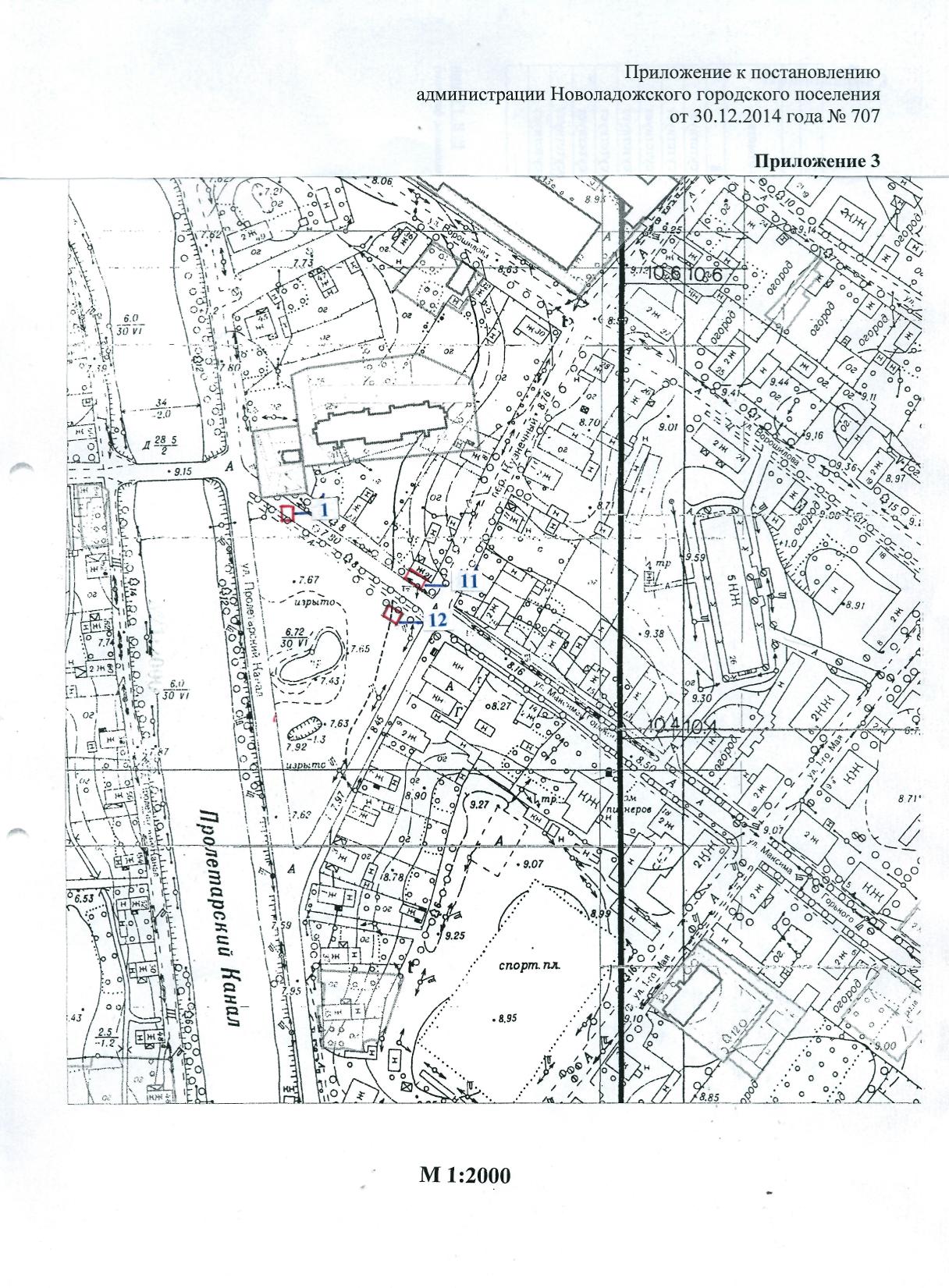 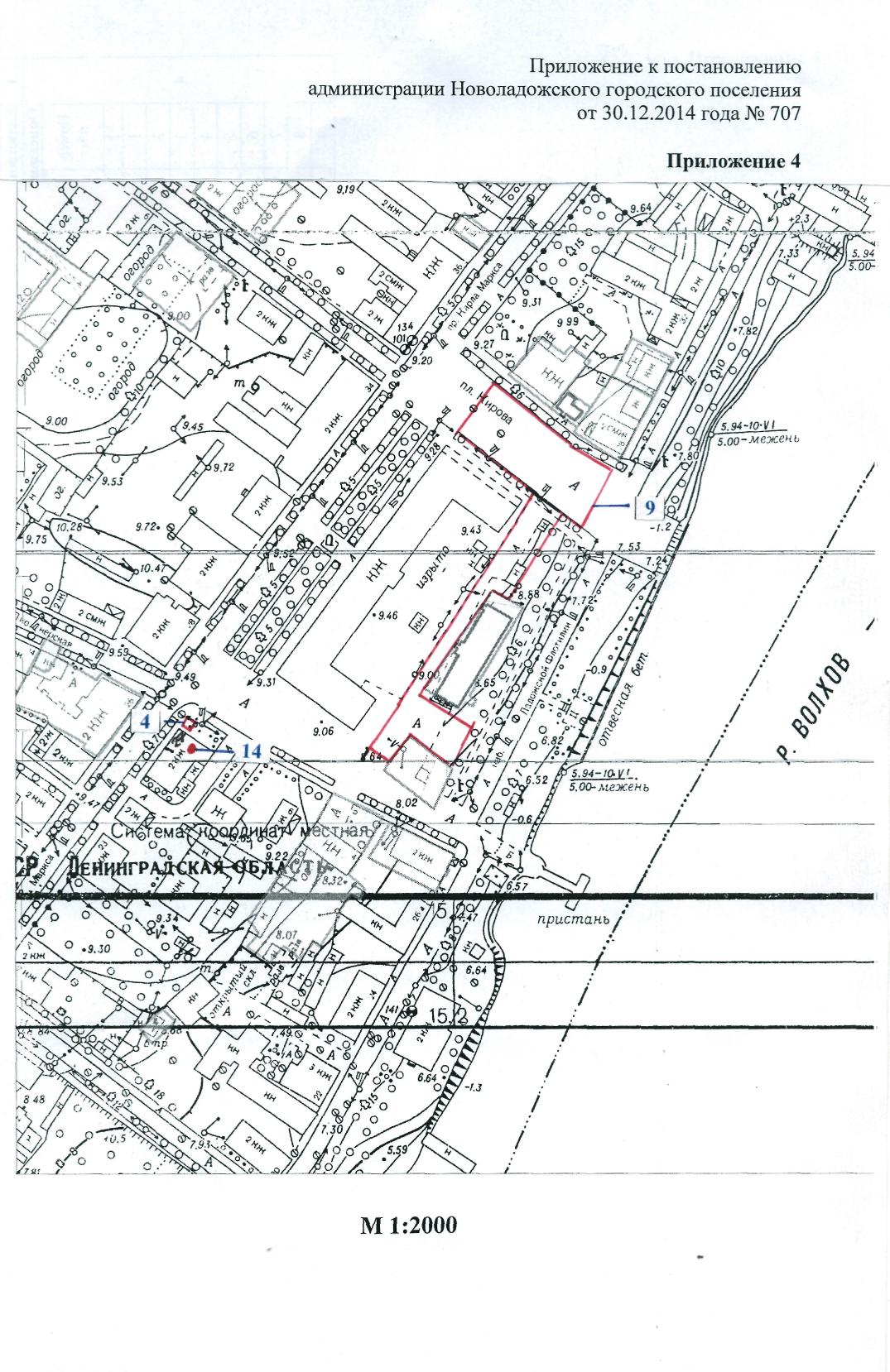 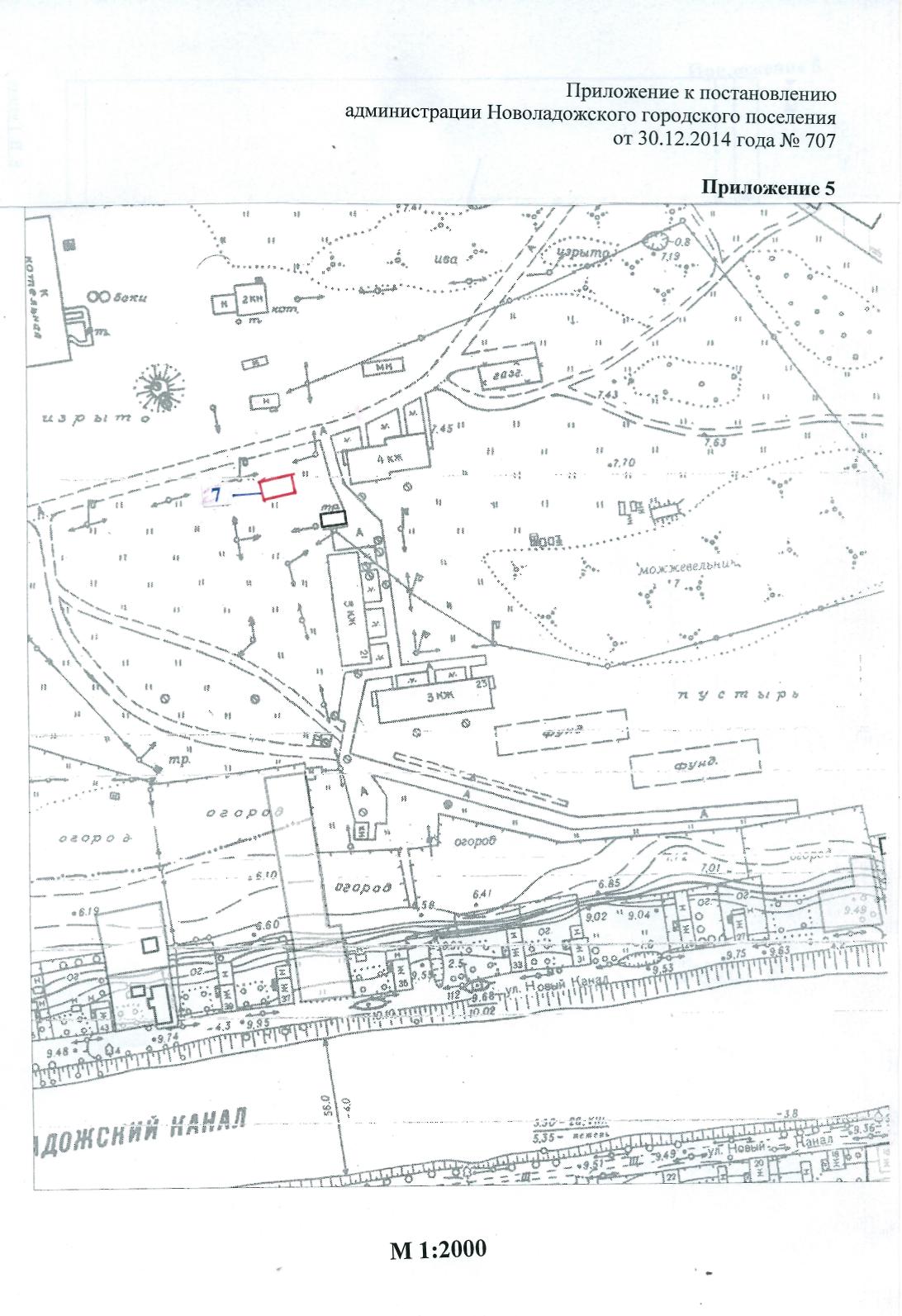 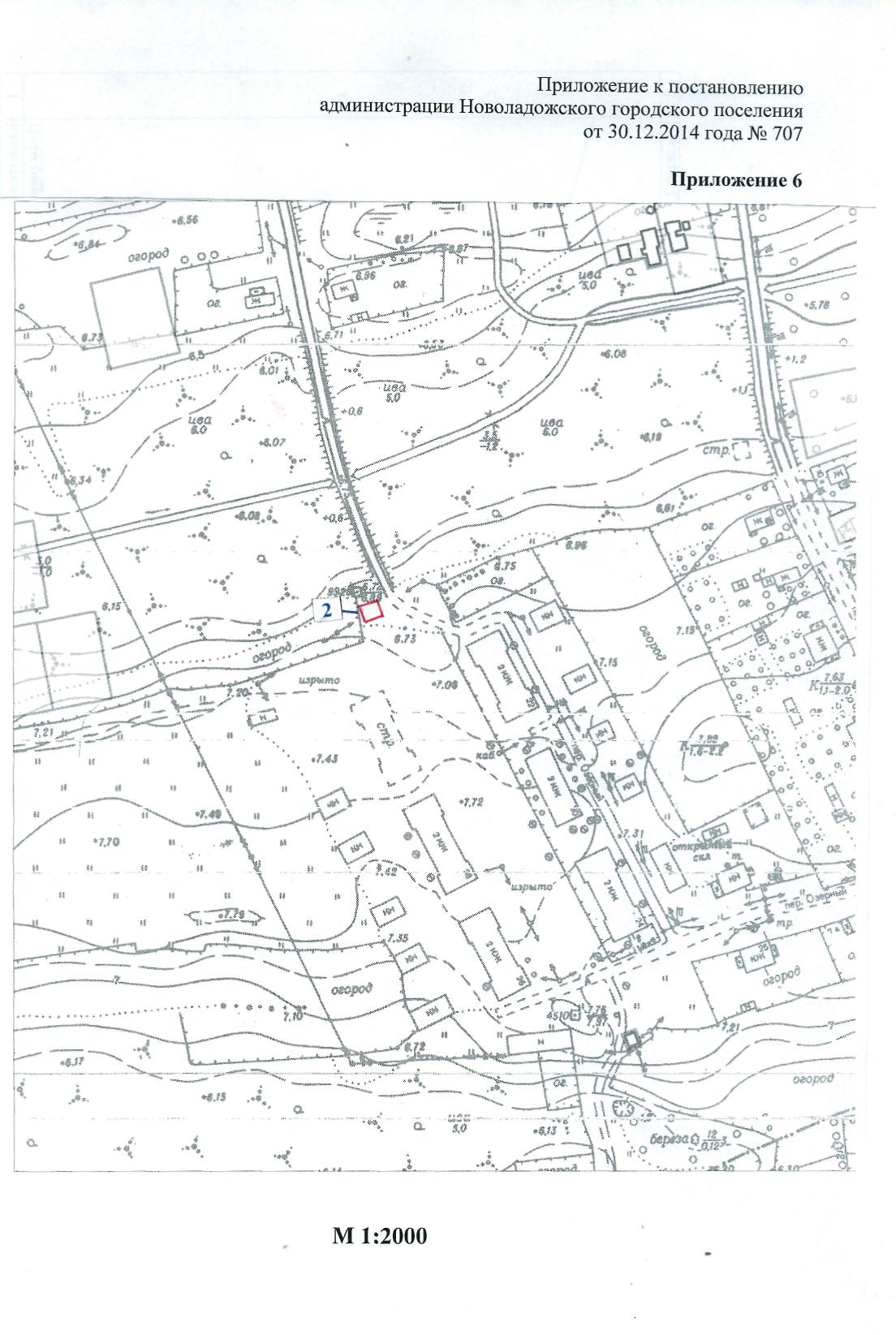 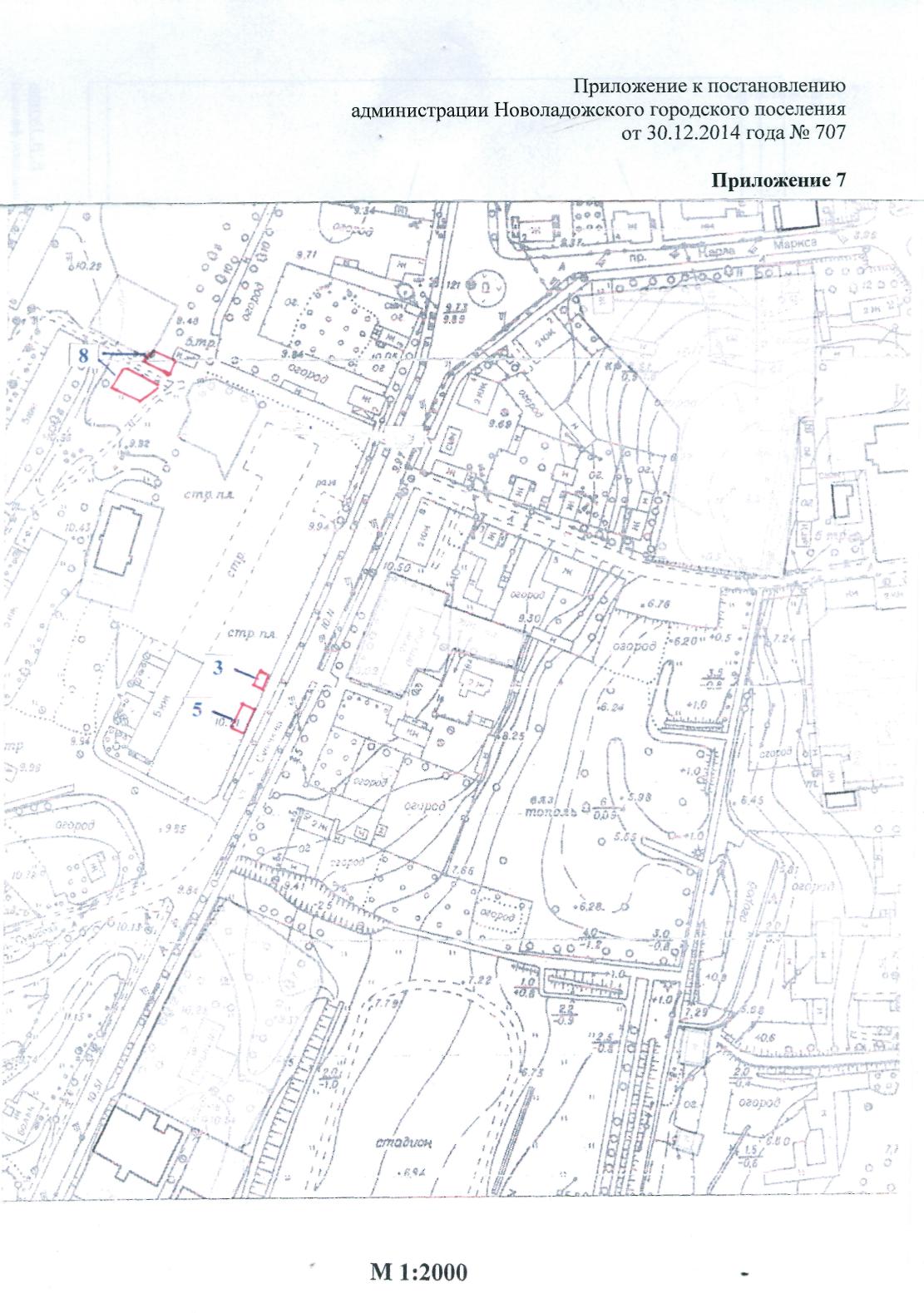 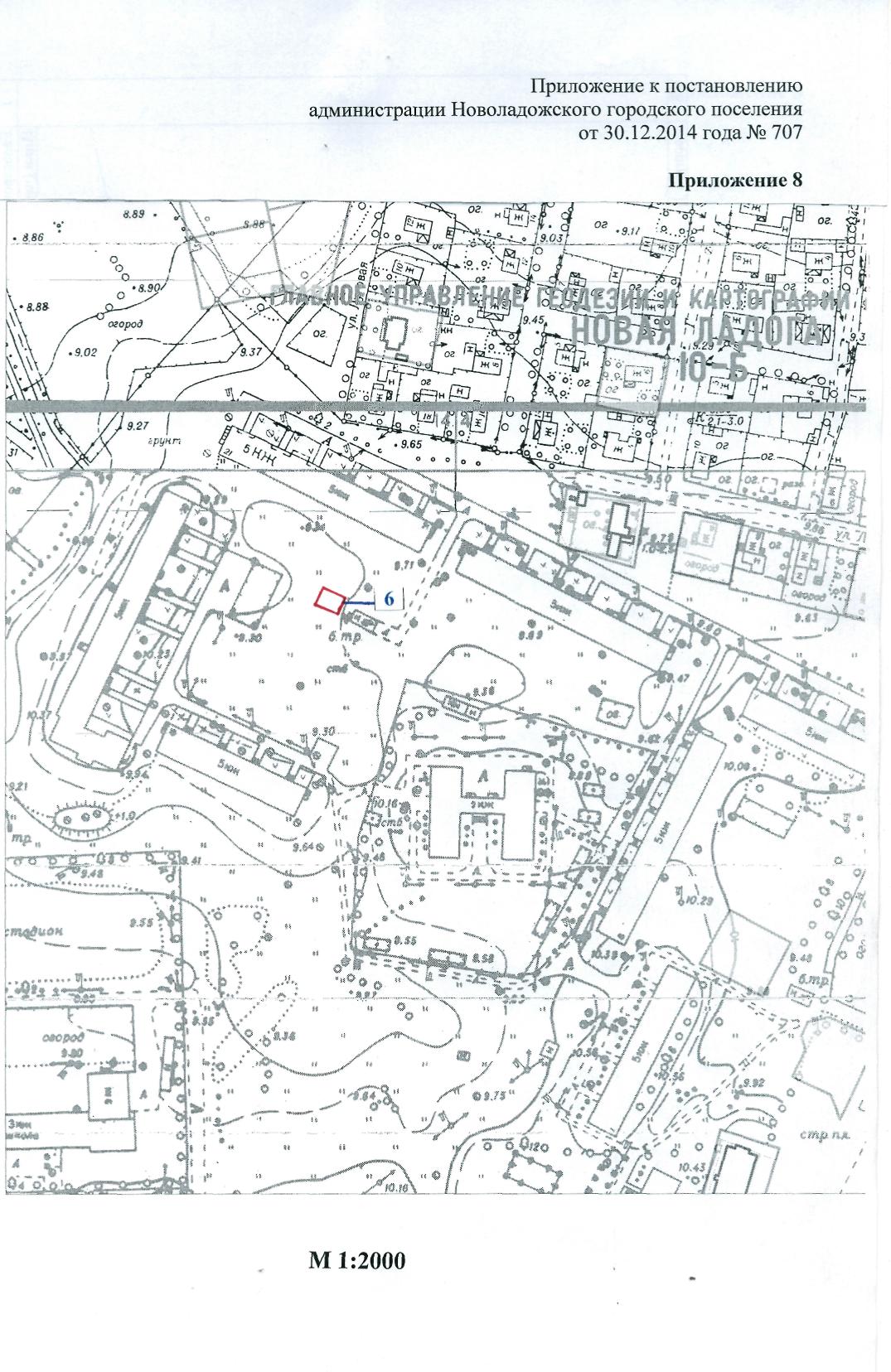 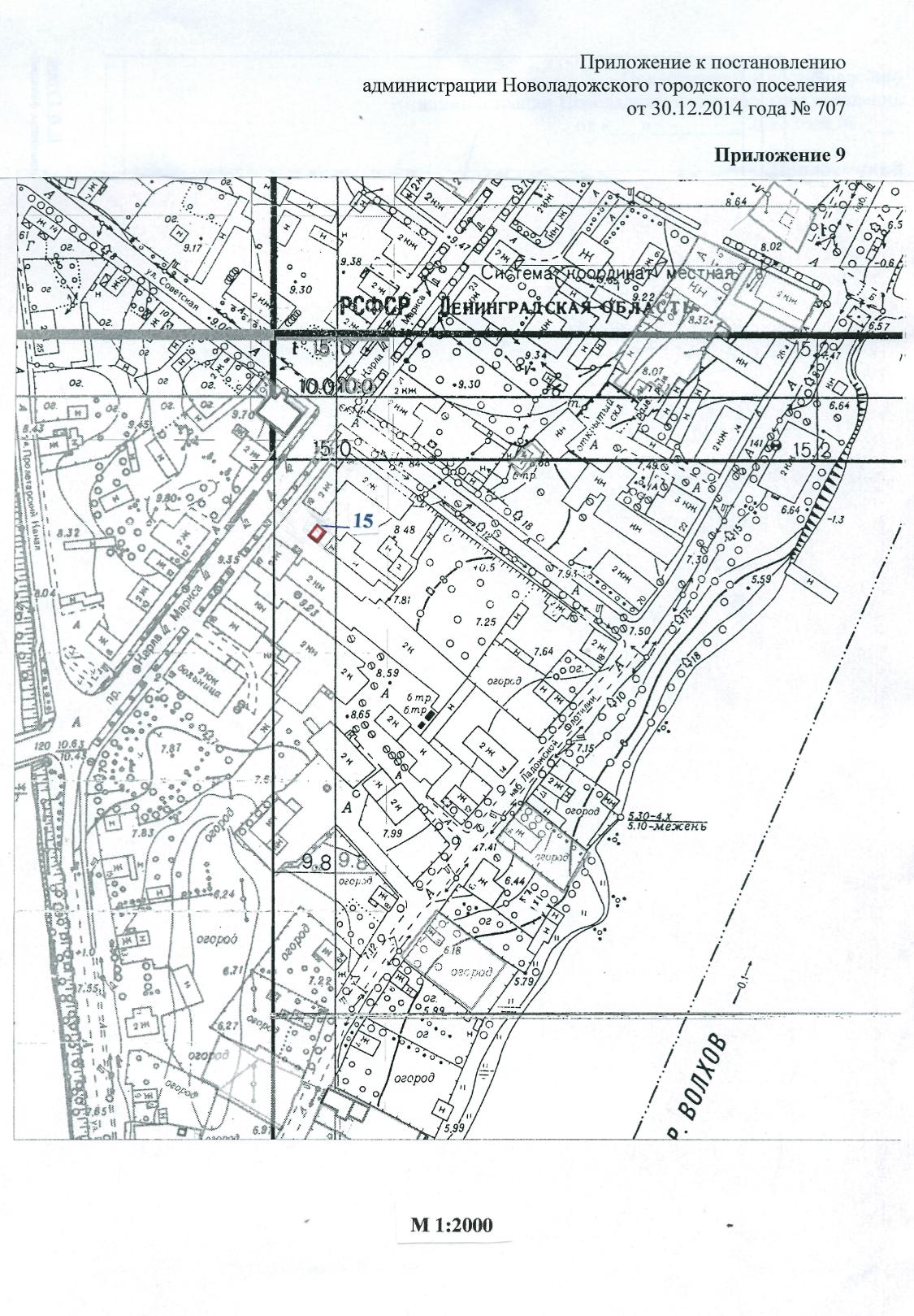 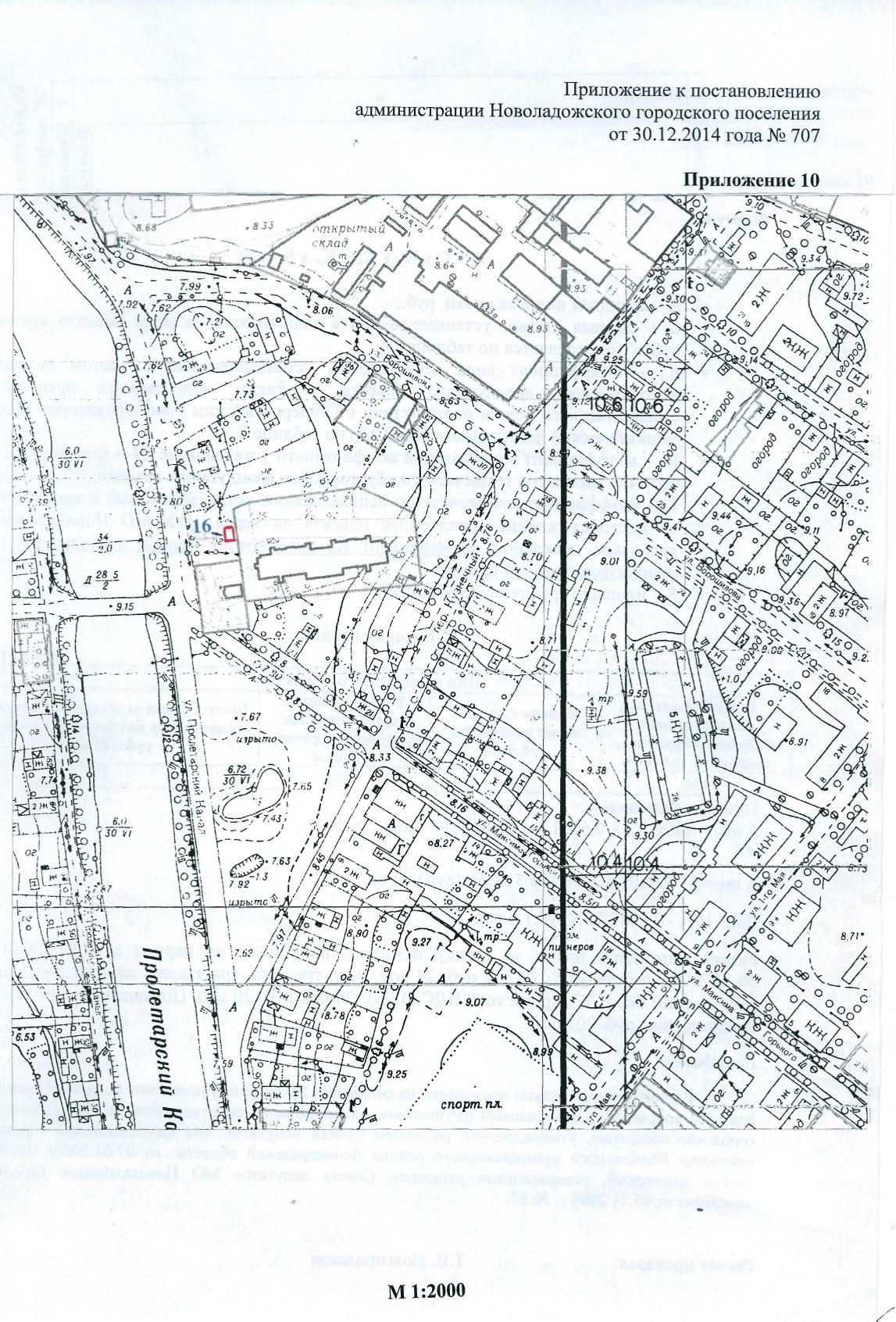 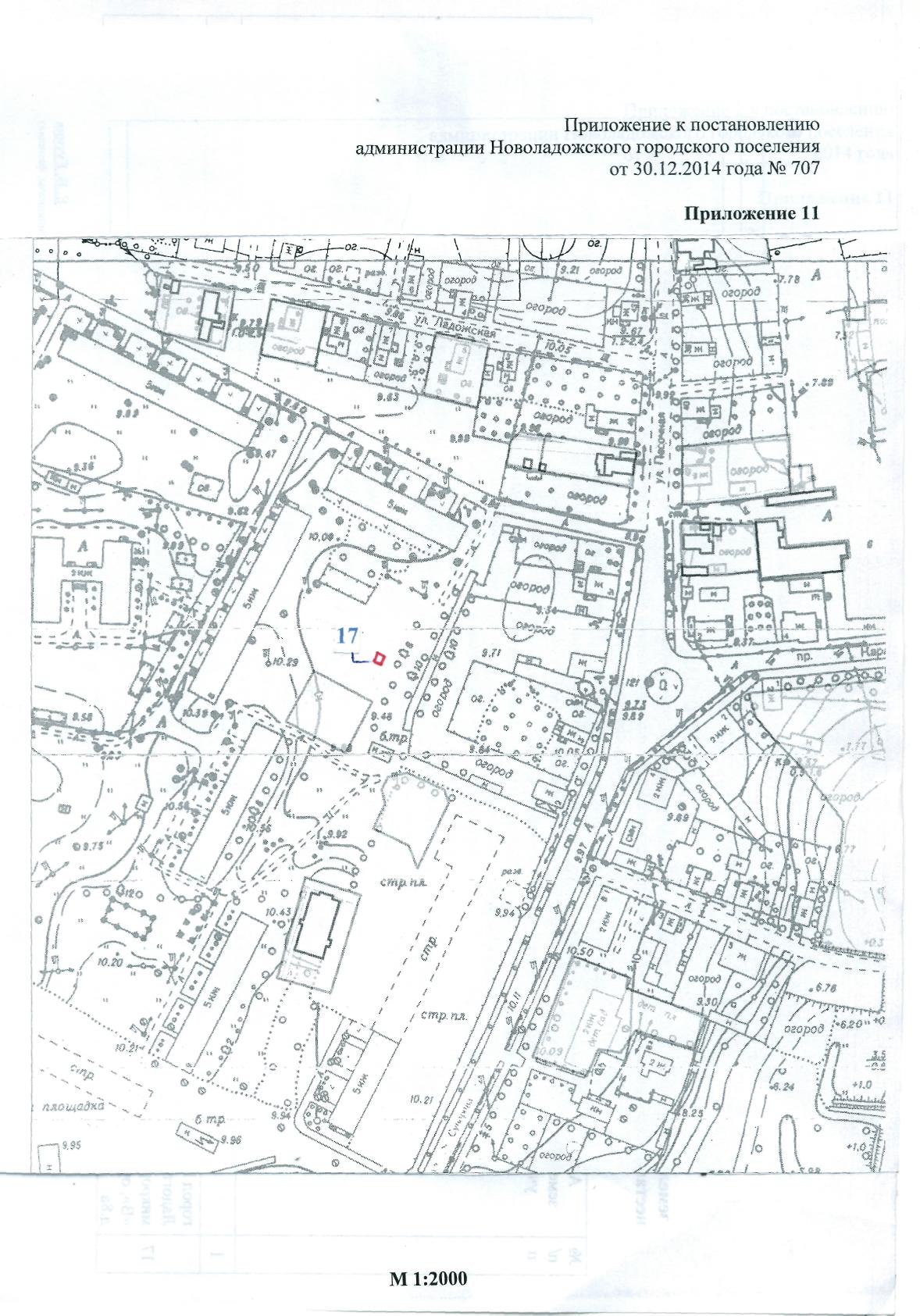 №п/пАдресземельного участка,Площадь земельного участка,(кв.м)Кадастровый номер земельного участка(при наличии)Наименование  хозяйствующего   субъекта, с которым заключен договор на право пользования земельным участком (его частью), (если участок свободен, ставится прочерк)Реквизиты договора на право пользования земельным участком (его частью) (№ дата, срок договора) (если участок свободен, ставится прочерк)Вид нестационар-ного объекта размещенного на земельном участке (его части) (павильон, киоск, аптечный киоск, палатка, торговый автомат, передвижной объект торговли), (если участок свободен, указывается предполагаемый вид объекта)Ассортимент реализуемой продукции (продовольственные, непродовольственные товары, смешанный ассортимент) (если участок свободен, указывается предполагаемый ассортимент)Принадлежность хозяйствующего субъекта, которому уже передан или планируется к передаче земельный участок (его часть), к категории субъектов малого или среднего предпринимательства (да/нет)№п/пАдресземельного участка,Площадь земельного участка,(кв.м)Кадастровый номер земельного участка(при наличии)Наименование  хозяйствующего   субъекта, с которым заключен договор на право пользования земельным участком (его частью), (если участок свободен, ставится прочерк)1234567                 891.город Новая Ладога, микрорайон «А», д. 15.115,047:11:0101045:17ООО «Ивушка»№ 36 от 09.09.2013 г. срок до -30.09.2018 г.павильонуниверсальная,продовольственные товарыда2.город Новая Ладога, переулок Озёрный, 30а.90,0нетИП Гуринова Юлия Викторовна№ 10 от 10.05.2012 г.срок до -30.12.2014 г.павильонпродовольственные товарыда3.город Новая Ладога, микрорайон «В», у д. 2.24,0нетООО «Невоблпечать - Волхов»№ 35 от 01.04.2009 г.срок до -30.12.2014 г.киоскнепродовольствен-ные товарыда1234567                 894.город Новая Ладога, пр. Карла Маркса, у д. 27.17,0нетООО «Невоблпечать - Волхов»№ 35 от 01.04.2009 г.срок до -30.12.2014 г.киоскнепродовольствен-ные товарыда  5.город Новая Ладога,ул. Суворова, 2б57,047:11:0101049:69ИП Рыдзевский Александр Валерьевич№ 34 от 26.10.2012 г.срок  до -31.10.2017 г.павильонпродовольственные товарыда6.город Новая Ладога, микрорайон «В», д. 25а.91,047:11:0101049:48Федоренко Елена Евгеньевна№ 01 от21.01.2013 г.срок до 30.12.2014 г.павильонсмешанный ассортиментнет7.город Новая Ладога, ул. Северная, у д. 21.68,047:11:0101010:47ИП Мосунова Ирина Викторовна№ 78 от 15.09.2004 г.срок до -01.10.2019 г.павильонпродовольственные товарыда8.город Новая Ладога, микрорайон «В», у д. 2.520,0нетИП Потапова Галина Николаевна№ 45 от 27.12.2013 г. срок до -30.12.2014 г.универсальная ярмаркасмешанный ассортиментда9.г. Новая Ладога, набережная Ладожской Флотилии, у д. 26а.3230,0нетИП Потапова Галина Николаевна№ 45 от 27.12.2013 г.срок до -30.12.2014 г.универсальная ярмарка выходного днясмешанный ассортиментда10.исключен11.город Новая Ладога, ул. М. Горького, д. 2142,047:11:0101027:25ИП Абдуллаев Габил Джамил оглы№ 54 от 12.09.2011 г.срок до –31.08.2016 г.павильоннепродовольствен-ные товарыда12.Город Новая Ладога,ул. М. Горького, д.2140,0ИП Попова Елизавета Михайловна№ 24 от 28.04.2011 г.срок до –30.12.2014 г.павильонпродовольственные товарыда1234567                 8913.исключен15.город Новая Ладога, пр. Карла Маркса, ориентир: д. 17 20,0нетИП Тарасенко Андрей Иванович№ 19 от 10.06.2014 г.срок до –30.12.2014 г. Передвижной объект торговлиПродовольственные товарыда16.город Новая Ладога, ул. Пролетарский канал, ориентир: д. 4315,0нетИП Захарова В,В,№ 15 от 07.05.2014 г.срок до –30.12.2014 г. Передвижной объект торговлиПродовольственные товарыда17.город Новая Ладога, микрорайон «В», ориентир: д.8а8,0нетООО «Пашское»№ 26 от 21.08.2014 года срок до 30.12.2014 г. Передвижной объект торговли Продовольственные товарыда№п/пАдресземельного участка,Площадь помещения (здания, строения сооружения)(кв.м)Наименование  хозяйствующего   субъекта, с которым заключен договор на право пользования помещением (его частью), (если помещение свободно, ставится прочерк)Реквизиты договора на право пользования помещением (его частью) (№ дата, срок договора) (если помещение свободно, ставится прочерк)Вид нестационар-ного объекта размещенного в помещении (его части) (павильон, киоск, аптечный киоск, палатка, торговый автомат, передвижной объект торговли), (если помещение свободно, указывается предполагаемый вид объекта)Ассортимент реализуемой продукции (продовольственные, непродовольственные товары, смешанный ассортимент) (если помещение свободно, указывается предполагаемый ассортимент)Принадлежность хозяйствующего субъекта, которому уже передан или планируется к передаче помещение (его часть), к категории субъектов малого или среднего предпринимательства (да/нет)№п/пАдресземельного участка,Площадь помещения (здания, строения сооружения)(кв.м)Наименование  хозяйствующего   субъекта, с которым заключен договор на право пользования помещением (его частью), (если помещение свободно, ставится прочерк)123567                 8914.город Новая Ладога, пр. Карла  Маркса, д.272,0__________киоскПредоставление бытовых услугда